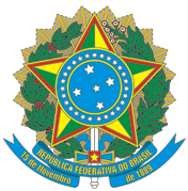 MINISTÉRIO DA EDUCAÇÃO INSTITUTO FEDERAL DO ESPÍRITO SANTO CAMPUS CACHOEIRO DE ITAPEMIRIMREQUERIMENTO DE RECURSONome do (a) candidato (a)  		 Recurso Etapa:  	 FUNDAMENTAÇÃO:Cachoeiro de Itapemirim – ES,	de	de  	Assinatura do (a) candidato (a)